S2 Fig. Varroa dsRNA closest predicted sequence match and location in Varroa mite genome.Closest predicted sequence match.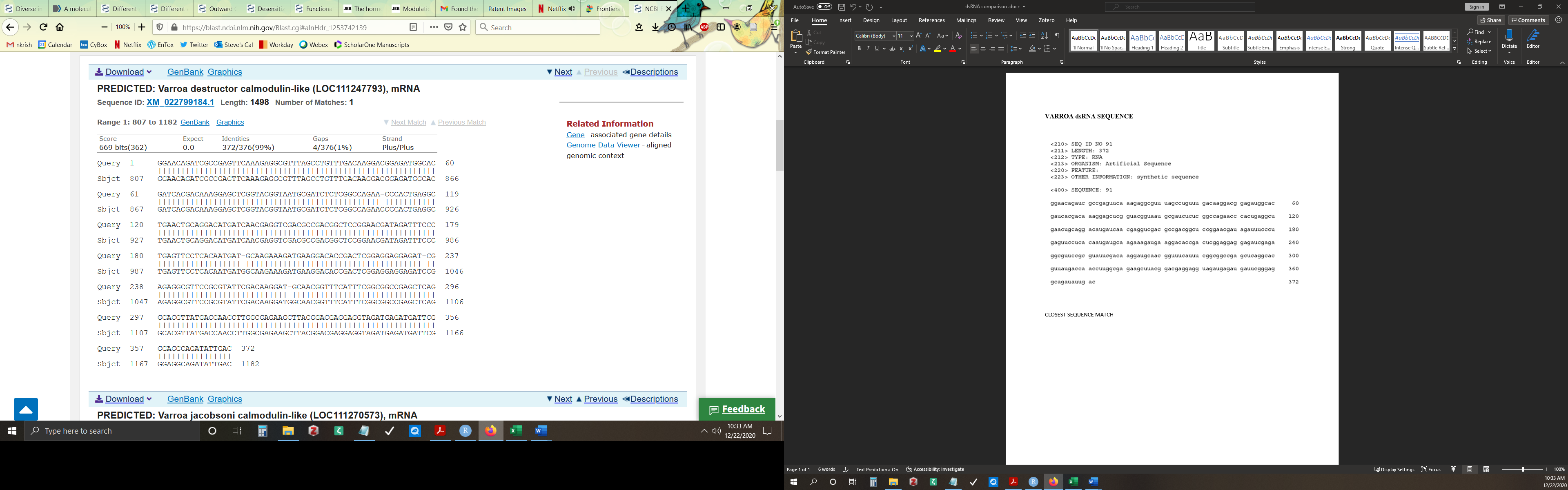 Varroa dsRNA (query) overlap in the Varroa mite genome (subject).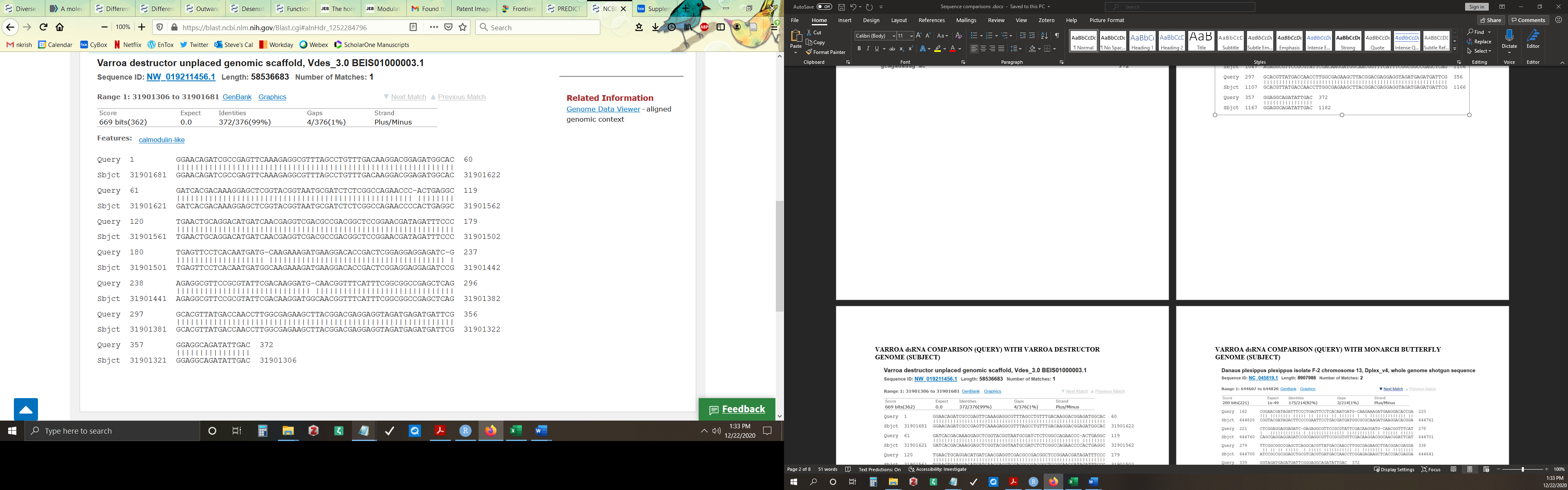 SUMMARY: The closest sequence to the Varroa dsRNA is predicted to be the Varroa mite calmodulin mRNA. The same region of sequence overlap is seen when the Varroa dsRNA sequence is compared to the whole Varroa mite genome.